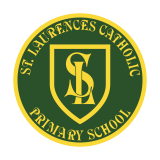 After-School Clubs 2023-2024 (Spring Term)Please check with staff if clubs are on for the next few days, as it is the end of term.St Laurence’s Catholic Primary School NewsletterFriday 22nd March 2024‘Developing our gifts and talents for the good of all’Dates for your diaryMonday 25th March -                     5pm Easter BingoTuesday 26th March -                     School Closes for Easter at 2pm, Non Uniform Day £1.00Monday 8th April  -                 School re-opens at 8.40am To all our children and families… Have a lovely weekend. Stay safe and well.Mrs Carroll and all the staff of St Laurence’s School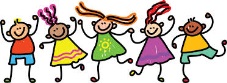 